Chivilcoy, 25 de octubre de 2023.-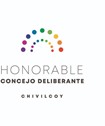 Sr./ra Presente                                Tengo el agrado de dirigirme a Ud. a fin de comunicarle que el H. Concejo Deliberante, realizará su Sesión Pública Ordinaria el día 26 del corriente a las 20.00 horas, en el salón del Honorable Concejo Deliberante a fin de considerar el siguiente,O R D E N  D E L   D I A I.- Notas. Peticiones de vecinos y/o entidades. Proy. originados en el D. Deliberativo y en el D. Ejecutivo.            II.- Aprobación de actas anteriores (Sesión Ordinaria del día 12-10-2023).             III.- Despacho de comisiones EXPTE. Int. 1285 H Caratulado, Micaela Britos Secretaria del HCD solicita licencia por maternidad a partir del 01 de noviembre del corriente año.EXPTE. 4031-249981 Int. 1258 E Caratulado, Secretaría de Obras y Servicios Públicos convalidación de la rescisión de contrato correspondiente a la obra construcción de 31 cuadras de cordón cuneta.EXPTE. 4031-237841 Int. 1260 E Caratulado, PREMIXAR S.R.L.convalidación adenda Boleto de Compraventa.EXPTE. Int. 1201 H Caratulado, Bloque Frente de Todos Proyecto de Ordenanza creación del Observatorio de seguridad vial integral de la ciudad de Chivilcoy (veto Parcial se pone a consideración del Cuerpo).EXPTE. 1263HCaratulado, Bloque Patricia Mangino solicita proyecto de Resolución Creación desde los distintos clubes de la ciudad de una comisión de género, niñez y adolescencia.  EXPTE. Int. 1278 H Caratulado, Minutto fabrizio y Ascheri Augusto solicita excepción uso de suelo para posterior habilitación de Cámara y depostadero de carnes.EXPTE.  Int.1284 H Caratulado, Hidráulica Butti S.A solicita excepción uso de suelo para posterior habilitación de hidráulica.EXPTE. 4031-249178 Int.1257E Caratulado, Balbo Guillermo Emilio solicita aprobación de planos.EXPTE. 4031-250095 Int.1259E Caratulado, Instituto y Colegio santa Rosa solicita condonación de deuda del Comercio Nº 12495 por ser una Institución adherida a Diegep.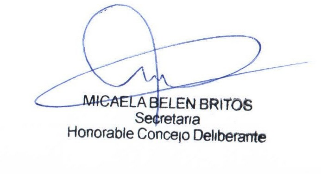 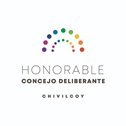 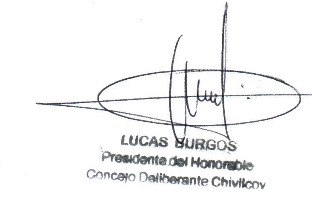 